Objednavatel - uživatel honitbyMísto odběru vzorku - ulovení kusuNeúplným nebo špatným vyplněním objednávky nesplníte podmínku pro bezplatné vyšetření vzorku, proto můžete přijít o finanční příspěvek proplácený dle nařízení vlády č. 30/2014. Povinné údaje pro proplácení příspěvku jsou číslo (CZ) honitby a číslo plomby.Vzorky - druh zvířete, číslo plomby uloveného kusu, pírkoPoučení o odběru vzorků1) Vzorek svaloviny o hmotnosti nejméně 10 g (cca velikost vlašského ořechu) musí být odebrán z obou bráničních pilířů nebo žeberní části bránice popř., je-li bránice znehodnocena, z přední nohy nebo jazyka.2) Vzorek musí být k vyšetření předán v nepropustném, neporušeném obalu a řádně označen!3) Vzorek musí být dodán chlazený!4) Pírko musí být zabaleno samostatně.UpozorněníSe zvěřinou lze dále nakládat až po obdržení výsledku laboratorního vyšetření na přítomnost svalovce.Objednávku vystavte minimálně 2× - 1× pro majitele a 1× pro laboratoř.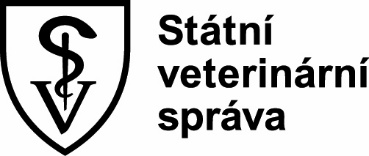 Objednávka laboratorního vyšetření na svalovce u divokých prasat
(vzor č. 7)Údaje laboratořeLaboratorní protokolPřijal      Datum       KVS SVS/Inspektorát pro Ústecký kraj / DěčínČíslo objednávky      Pro SVÚ Jméno/název Honební společenstvo Jílové Jméno/název Honební společenstvo Jílové Jméno/název Honební společenstvo Jílové Adresa Mírové náměstí 280, JílovéAdresa Mírové náměstí 280, JílovéPSČ 407 01IČ 71163735DIČ      DIČ      Telefon +420 605 378 673, +420 777 236 612Fax      Fax      E-mail miroslav.sima1@gmail.com, honebni.spolecenstvo@mujilove.czE-mail miroslav.sima1@gmail.com, honebni.spolecenstvo@mujilove.czE-mail miroslav.sima1@gmail.com, honebni.spolecenstvo@mujilove.czHonitba:  CZ 4202101053KÚ 660043Adresa/identifikace honitby     Honební společenstvo Jílové Adresa/identifikace honitby     Honební společenstvo Jílové Adresa/identifikace honitby     Honební společenstvo Jílové Adresa/identifikace honitby     Honební společenstvo Jílové Adresa/identifikace honitby     Honební společenstvo Jílové Adresa/identifikace honitby     Honební společenstvo Jílové Adresa/identifikace honitby     Honební společenstvo Jílové Adresa/identifikace honitby     Honební společenstvo Jílové Adresa/identifikace honitby     Honební společenstvo Jílové Adresa/identifikace honitby     Honební společenstvo Jílové Adresa/identifikace honitby     Honební společenstvo Jílové Adresa/identifikace honitby     Honební společenstvo Jílové Adresa/identifikace honitby     Honební společenstvo Jílové Adresa/identifikace honitby     Honební společenstvo Jílové Adresa/identifikace honitby     Honební společenstvo Jílové Adresa/identifikace honitby     Honební společenstvo Jílové Adresa/identifikace honitby     Honební společenstvo Jílové Adresa/identifikace honitby     Honební společenstvo Jílové Adresa/identifikace honitby     Honební společenstvo Jílové Adresa/identifikace honitby     Honební společenstvo Jílové Okres DěčínOkres DěčínOkres DěčínOkres DěčínOkres DěčínOkres DěčínOkres DěčínOkres DěčínOkres DěčínOkres DěčínOkres DěčínOkres DěčínOkres DěčínOkres DěčínOkres DěčínOkres DěčínOkres DěčínOkres DěčínOkres DěčínOkres Děčín 1. Prase divoké:  CZ Pírko:  Ano Ostatní: Druh       2. Prase divoké:  CZ Pírko:  Ano Ostatní: Druh       3. Prase divoké:  CZ Pírko:  Ano Ostatní: Druh       4. Prase divoké:  CZ Pírko:  Ano Ostatní: Druh       5. Prase divoké:  CZ Pírko:  Ano Ostatní: Druh       6. Prase divoké:  CZ Pírko:  Ano Ostatní: Druh       7. Prase divoké:  CZ Pírko:  Ano Ostatní: Druh       8. Prase divoké:  CZ Pírko:  Ano Ostatní: Druh      Datum      jméno, příjmení a podpis předávajícího za uživatele honitby